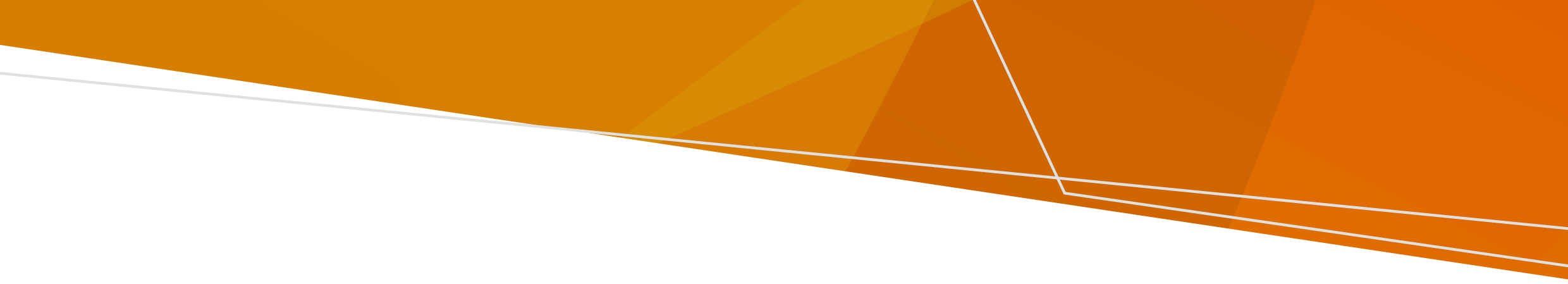 ما هو العلاج بالصدمات الكهربائية (ECT)؟العلاج بالصدمات الكهربائية (ECT) هو إجراء طبي لإحداث نوبة داخل الدماغ. يتم استخدامه لعلاج الأمراض العقلية ويتم إجراؤه تحت التخدير العام.فترة ECT تصل إلى 12 جلسة علاج كحد أقصى. تتم هذه العلاجات على مدى فترة زمنية لا تزيد عن ستة أشهر. عادة ما يتم إعطاء ECT ثلاث مرات في الأسبوع لمدة ثلاثة إلى أربعة أسابيع، ولكن هذا يختلف من شخص لآخر.يمكن إعطاء ECT بموافقتك أو بدونها. يعتمد هذا على ما إذا كان قد تم تقييمك على أنك تتمتع بالقدرة على إعطاء الموافقة المستنيرة.القدرة على إعطاء الموافقة المستنيرةإذا كنت ترغب في الموافقة على ECT، يجب أن تكون لديك القدرة على إعطاء موافقة مستنيرة للحصول عليها.إذا لم تكن لديك القدرة على إعطاء الموافقة المستنيرة، أو إذا كان عمرك أقل من 18 عامًا، وكان طبيبك النفسي يريد أن يعطيك ECT، فيجب عليه التقدم إلى Mental Health Tribunal (محكمة الصحة العقلية) للحصول على أمر يسمح له بإعطائك ECT.إعطاء الموافقة المستنيرة يعني أنك قد فهمت وأخذت في الاعتبار المعلومات التي تحتاجها لاتخاذ قرار بشأن تلقي العلاج.لا يمكنك إعطاء الموافقة المستنيرة إلا إذا كانت لديك القدرة على القيام بذلك. يجب أن يبدأ طبيبك النفسي بافتراض أن لديك القدرة.سيكون لديك القدرة على إعطاء موافقة مستنيرة على علاج معين إذا كان بإمكانك:فهم المعلومات التي تحصل عليها حول هذا العلاج؛تذكر تلك المعلومات؛استخدام أو تقدير تلك المعلومات؛ وتوصيل قراركيجب التحقق من قدرتك على إعطاء الموافقة المستنيرة في الوقت والمكان حيث من المرجح أن يكون تقييمًا دقيقًا. يجب أن يقدم لك طبيبك النفسي الدعم لبناء قدرتك. يجب أن يقوم طبيبك النفسي بتقييم قدرتك بانتظام حيث يمكن أن تتغير.إذا كنت تريد ECTإذا كان عمرك 18 عامًا أو أكثريجب أن تستوفي جميع المعايير التالية لاختيار ECT:لديك القدرة على إعطاء الموافقة المستنيرة، ووتقدّم الموافقة كتابيًا.إذا لم تكن لديك القدرة ولكن لديك توجيهًا تعليميًا يفيد بأنك اخترت الحصول على ECT، فستحتاج أيضًا إلى الحصول على موافقة من Mental Health Tribunal  قبل أن تتمكن من الحصول على ECT.إذا كان عمرك أقل من 18 عامًايجب أن يتقدم الطبيب النفسي بطلب إلىMental Health Tribunal  للموافقة. يجب عليه التقديم حتى إذا كنت ترغب في الحصول على ECT، أو أن والدك/ والدتك أو الوصي يريدونك أن تحصل على ECT.إذا كنت قد أعطيت الموافقة على العلاج بالصدمات الكهربائية، فيمكنك أن تقرر التوقف عن تلقيها في أي وقت.ECT الإلزاميECT الإلزامي يعني الحصول على ECT، حتى إذا كنت لا تريده أو لا تملك القدرة على الموافقة. يجب أن تعطيMental Health Tribunal  الموافقة قبل أن يتم إعطاؤك ECT الإلزامي.إذا كان عمرك 18 عامًا أو أكثرلا يمكن إعطاء ECT دون موافقتك إلا إذا:لم تكن لديك القدرة على إعطاء الموافقة؛كان العلاج بالصدمات الكهربائية هو الطريقة الأقل تقييدًا في علاجك؛ ولم تكن مريضًا إلزاميًا، فإن صانع قرار العلاج الطبي أو الموجّه الإرشادي الخاص بك ينص على أنه يمكنك الحصول على ECT.يجب أن يتقدم طبيبك النفسي أيضًا إلى محكمة الصحة العقلية، وقد قرر ما يلي:أنت تفتقر إلى القدرة على إعطاء الموافقة المستنيرة؛ ولا توجد طريقة أقل تقييدًا للتعامل معك.إذا كان طبيبك النفسي يعتقد أنه ليس لديك القدرة على إعطاء موافقة مستنيرة على ECT، فيمكنك أن تطلب منه توضيح السبب.لمزيد من المعلومات حول صانعي قرارات العلاج الطبي والتوجيهات الإرشادية، راجع موقع إنترنت Office of the Public Advocate  (مكتب المناصرة العامة): www.publicadvocate.vic.gov.au/medical-treatment .يجب أن يتوقف طبيبك النفسي عن إعطائك ECT إذا اعتقد:أن لديك الآن القدرة على إعطاء الموافقة المستنيرة ولا تريد ECT؛ أولم يعد ECT هو الخيار العلاجي الأقل تقييدًا بالنسبة لك. الأقل تقييدًا يعني أنك بحاجة للحصول على أكبر قدر ممكن من الحرية، بناءً على ظروفك الفردية. ما هو مقيّد لشخص ما قد لا يكون مقيدًا لشخص آخر.إذا كان عمرك أقل من 18 عامًايمكنك التحدث إلى محام لمعرفة حقوقك.Mental Health Tribunalيجب أن تتخذMental Health Tribunal  قرارًا بشأن طلب ECT في غضون خمسة أيام عمل من استلامه.يمكنك أن تطلب المساعدة من طاقم العمل أو المحامي أو المناصر للاستعداد لجلسة الاستماع. لديك الحق في:•	نسخة من التقرير وللاطلاع على المستندات التي قدمها فريقك المعالج إلى Mental Health Tribunal قبل يومي عمل على الأقل من جلسة الاستماع. يمكن لطبيبك النفسي أن يطلب من Mental Health Tribunal منعك من قراءة التقرير أو المستندات إذا كان من الممكن أن يتسبب ذلك في ضرر جسيم لنفسك أو لشخص آخر؛•	تقديم إفادتك أو دليلك؛ و•	طلب بيان أسباب قرار Mental Health Tribunal في غضون 20 يوم عمل من جلسة الاستماع.يمكنك تقديم طلب إلى Victorian Civil and Administrative Tribunal  (المحكمة المدنية والإدارية في ولاية فيكتوريا) (VCAT) لاستئناف أمر العلاج بالصدمات الكهربائية الخاص بك. يمكنك طلب المشورة القانونية.حقوقكإذا كان طبيبك النفسي قد اقترح العلاج بالصدمات الكهربائية، فلديك حقوق.لديك الحق في التقييم والعلاج الأقل تقييدًاهذا يعني أنه يجب إجراء التقييم والعلاج الإلزامي بطريقة تمنحك أكبر قدر ممكن من الحرية والاختيار. يجب مراعاة ما تريده، وأهداف التعافي والبدائل المتاحة. ما هو مقيّد لشخص ما قد لا يكون مقيدًا لشخص آخر.You have the right to informationلديك الحق في الحصول على المعلوماتيجب أن يقدم لك فريقك المعالج معلومات حول ECT، وأي علاجات بديلة، وشرح سبب اقتراحهم لك. بعض الأسئلة التي يمكنك طرحها عليهم هي:لماذا تُستخدم ECT وكيف يتم إعطاؤها؟لماذا تقترح عليّ ECT؟ماذا يحدث بعد أن أحصل على ECT؟ما هي مزايا وعيوب ECT؟هل ستؤثر ECT على ذاكرتي؟هل ستقيّمون قدرتي على الموافقة قبل كل علاج؟إذا تقدم فريقك المعالج بطلب للحصول على أمر لـ ECT، فيجب عليهم توضيح سبب التقدم بطلب للحصول على الأمر. يجب أن يقدموا لك معلومات حول حقوقك. يمكن أن تكون المعلومات مكتوبة أو منطوقة وباللغة المفضلة لديك. يجب أن يقدموا إجابات واضحة على أسئلتك. يجب تقديم المعلومات في الوقت المناسب لك لأخذها في الاعتبار.لديك الحق في الحصول على الدعميمكنك اختيار شخص ما لمساعدتك، بما في ذلك الشخص الذي يتحدث لغتك. يجب أن يساعدك فريقك في الاتصال بالشخص الداعم.يجب على الطبيب النفسي إبلاغ، ويمكنه أن يأخذ ذلك في الاعتبار، حصوله على معلومات من أشخاص في أوقات معينة من تقييمك وعلاجك. يمكن أن يشمل ذلك:شخص داعم تمّ تعيينه؛شخص مدافع عن الصحة العقلية؛الوصي؛مقدم الرعاية؛ أوالوالد/ة (إذا كنت أقل من 16 عامًا).يمكنك إخبار فريقك المعالج إذا كان هناك شخص لا تريدهم أن يتصلوا به. في بعض الأحيان، قد تتم مشاركة معلوماتك بشكل قانوني عندما لا تريد ذلك.لديك الحق في الحصول على المساعدة في اتخاذ القراراتيمكنك اختيار شخص ما لمساعدتك في اتخاذ القرارات.حتى إذا كنت تتلقى علاجًا إلزاميًا، يجب أن يقدم لك فريقك المعالج معلومات حول خياراتك. يجب أن يوفروا لك المعلومات والوقت الكافي لاتخاذ القرارات والإجابة على أسئلتك بطريقة تفهمها. يجب أن يسمحوا لك باتخاذ القرارات، حتى لو اعتقدوا أن هناك بعض المخاطر.لديك الحق في الشعور بالأمان والاحتراميجب تقديم التقييم والعلاج الإلزامي بطريقة تحترم وتحمي احتياجاتك الشخصية وهويتك. يمكن أن يشمل ذلك ثقافتك، واحتياجات الاتصال، والعمر، والإعاقة، والهوية الجنسية، والدين، والتوجه الجنسي. يجب الاعتراف باحتياجاتك الصحية الأخرى ودعمها. يجب الحفاظ على كرامتك واستقلاليتك وحقوقك.لديك حقوق إذا كنت أحد أفراد السكان الأصليينيجب احترام الثقافة والهوية الفريدة من نوعها لشعوب السكان الأصليين (First Nations).لديك الحق في التقييم والعلاج الذي يعزز حقك في تقرير المصير.يجب احترام ارتباطك بالعائلة والأقارب والمجتمع والبلد والمياه.يمكنك الحصول على المساعدة من:موظف الاتصال الخاص بالسكان الأصليين (Aboriginal Liaison Officer) في خدمة الصحة العقلية الخاصة بك.Victorian Aboriginal Legal Service (الخدمة القانونية للسكان الأصليين في ولاية فيكتوريا).لديك الحق في الحصول على المساعدة في التواصليجب أن يحترم فريقك المعالج ويدعم طريقة تواصلك. هذا يتضمن:استخدام مترجم شفهي إذا كنت تريد ذلك؛التواصل في أفضل بيئة ممكنة لك؛ وتوفير مساحات لك للتحدث مع العائلة أو مقدمي الرعاية أو الأشخاص الداعمين أو المناصرين.عندما تكون في المستشفى، قد يتم تقييد حقك في التواصل مع أي شخص إذا لزم الأمر من أجل السلامة. لكن لا يمكن منعك من الاتصال بـ:محامMental Health and Wellbeing Commission (مفوضية الصحة العقلية والرفاهية)؛Mental Health Tribunal؛كبير الأطباء النفسيين (Chief Psychiatrist)؛مناصرك للصحة العقلية؛ أوزائر مجتمعي تابع لـ Office of the Public Advocateلديك الحق في الحصول على دعم المناصرةيمكنك الاتصال بـ Independent Mental Health Advocacy (هيئة المناصرة المستقلة للصحة العقلية) (IMHA) للحصول على دعم مناصرة مستقلة ومجانية في أي وقت. يمكنهم مساعدتك في معرفة حقوقك وإبداء رأيك.يتم إخبار IMHA تلقائيًا عندما يتم وضعك على أمر وسيتصلون بك ما لم تخبرهم بعدم القيام بذلك.لديك الحق في الحصول على استشارة قانونيةلديك الحق في التواصل مع محام لطلب المساعدة القانونية بشأن الصحة العقلية أو القضايا القانونية الأخرى. هناك خدمات قانونية مجانية يمكنك الاتصال بها.لديك الحق في الحصول على رأي طبي نفسي ثانيهذا يقيّم ما إذا:كنت تستوفي معايير العلاج؛ وكان علاجك بحاجة إلى التغيير.إذا أردت الحصول على رأي ثانٍ، يمكنك:استخدام Second Psychiatric Opinion Service (خدمة رأي طبي نفسي ثانٍ) وهي مجانية ومستقلة.الطلب من طاقم العمل توفير طبيب نفسي آخر ليكون ضمن خدمتك؛ أوالاتصال بطبيب نفسي خاص. قد يكون على نفقة الحكومة أو يطلبون منك الدفع.لديك الحق في تقديم بيان مسبق للتفضيلاتهذا مستند يمكنك إعداده يشرح ما تريد حدوثه إذا تلقيت تقييمًا أو علاجًا إلزاميًا. يمكن أن يشمل ذلك أنواع العلاج أو الدعم أو الرعاية التي تريدها. يمكنك تقديم بيان واحد في أي وقت.يجب أن تحاول خدمة الصحة العقلية القيام بما هو وارد في بيانك، لكنها ليست ملزمة قانونًا بذلك. إذا لم يتبعوا العلاج المفضل، فيجب عليهم إخبارك بالسبب كتابةً في غضون 10 أيام عمل.لديك الحق في اختيار شخص داعم تمّ تعيينههذا هو الشخص الذي تختاره رسميًا لدعمك ومناصرتك إذا تلقيت تقييمًا أو علاجًا إلزاميًا. يجب أن يدافع عما تقول أنك تريده، وليس ما يريدون. يجب أن تساعده خدمة الصحة العقلية في دعمك وإبلاغه بعلاجك.لديك الحق في تقديم شكوىيمكنك تقديم شكوى مباشرة إلى خدمتك أو إلى Mental Health and Wellbeing Commission  (MHWC).لديك الحق في الوصول إلى معلوماتك والمطالبة بالتغييراتيمكنك تقديم طلب حرية المعلومات (Freedom of Information) مباشرة إلى خدمة الصحة العقلية العامة.يمكنك طلب تصحيح معلوماتك الصحية. إذا رفضت خدمة الصحة العقلية طلبك، يمكنك إنشاء بيان معلومات صحية يشرح التغييرات التي تريدها. يجب تضمين هذا في ملفك.احصل على مساعدةالخدمات التي يمكنك الاتصال بها للحصول على مساعدة في استخدام حقوقكتعرّف على المزيدقانون الصحة العقلية والرفاهية لعام 2022 (Vic)www.legislation.vic.gov.au/as-made/acts/mental-health-and-wellbeing-act-2022توجيهات Office of the Chief Psychiatrist guidelines (مكتب كبير الأطباء النفسيين)www.health.vic.gov.au/chief-psychiatrist/chief-psychiatrist-guidelinesموقع إنترنت Victoria Legal Aid
www.legalaid.vic.gov.au/mental-health-and-your-rightsكتيّب قانون الصحة العقلية والرفاهية (Mental Health and Wellbeing Act)www.health.vic.gov.au/mental-health-and-wellbeing-act-handbookميثاق حقوق الإنسان والمسؤوليات في ولاية فيكتوريا (Victorian Charter of Human Rights and Responsibilities)
www.legislation.vic.gov.au/in-force/acts/charter-human-rights-and-responsibilities-act-2006/015معلومات عن اعرف حقوقك(Independent Mental Health Advocacy)          www.imha.vic.gov.au/know-your-rightsبيان الحقوق لوزارة الصحة في ولاية فيكتوريا (Victorian Department of Health Statement of Rights)www.health.vic.gov.au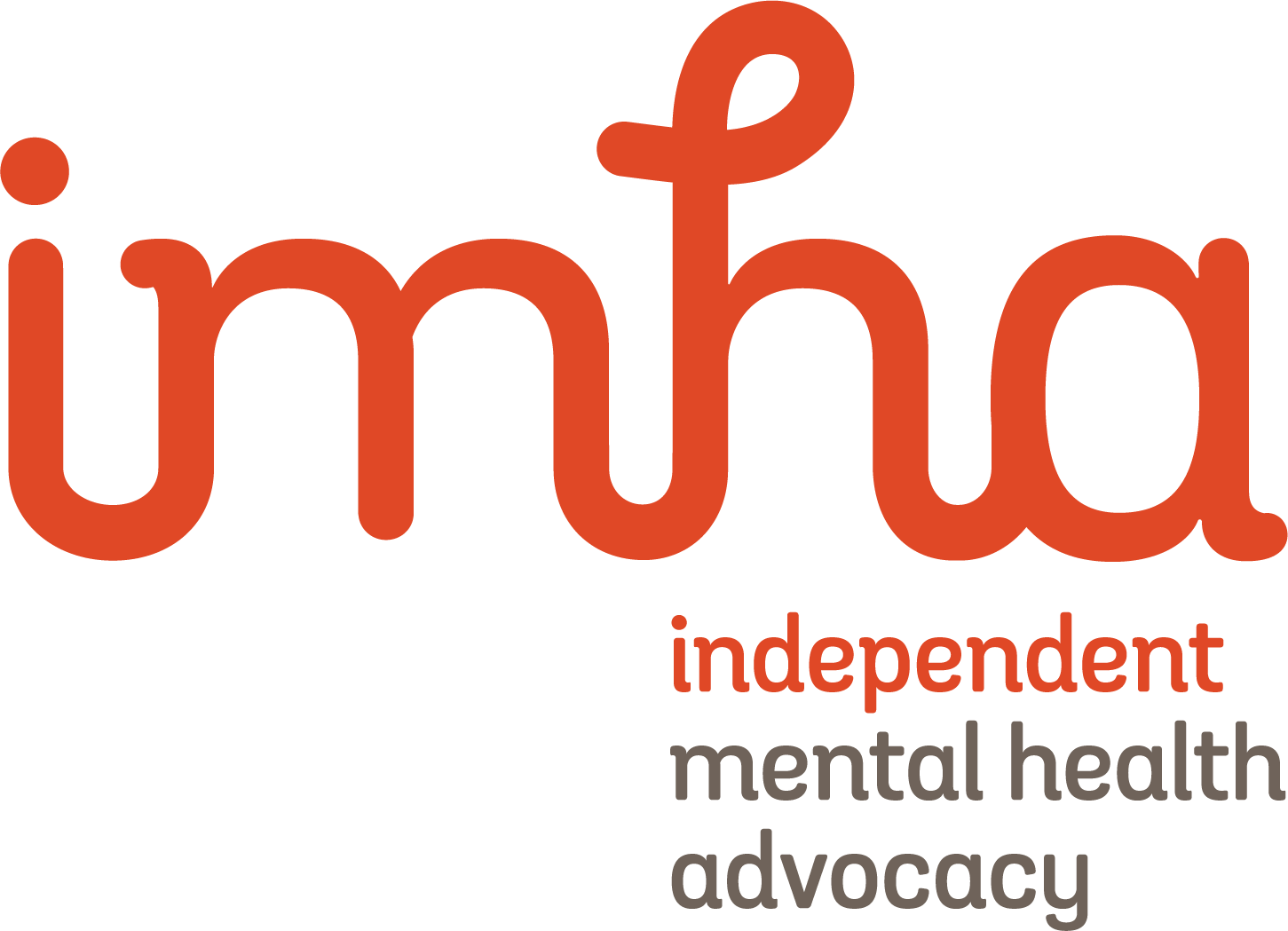 بيان الحقوق(Statement of Rights)العلاج بالصدمات الكهربائية (ECT)(Electroconvulsive Treatment (ECT)) مساعدة في هذا المستند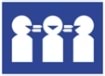 يجب أن يساعدك فريقك المعالج في فهم هذه المعلومات.يمكنك الحصول على مساعدة من أحد أفراد الأسرة أو صديق أو مناصر.راجع قسم "الحصول على مساعدة" في هذه الورقة للحصول على تفاصيل الاتصال بالمنظمات التي يمكنها المساعدة.تمت ترجمة هذه الوثيقة إلى لغات مجتمعية وهي متاحة على  www.health.vic.gov.auللحصول على مساعدة في لغتك، اتصل بخدمة الترجمة الكتابية والشفهية على 131 450.تفاصيل جهات الاتصالالتفاصيلالخدمة1300 947 820 www.imha.vic.gov.auخدمة المناصرة المستقلةIndependent Mental Health Advocacy1300 792 387www.legalaid.vic.gov.auمساعدة قانونية مجانيةVictoria Legal Aid (الخدمة القانونية المساعدة في ولاية فيكتوريا)9629 4422www.mhlc.org.auمساعدة قانونية مجانيةMental Health Legal Centre (المركز القانوني للصحة العقلية)9418 5920www.vals.org.auمساعدة قانونية مجانية للسكان الأصليين وسكان جزر مضيق توريسVictorian Aboriginal Legal Service1300 309 337	www.publicadvocate.vic.gov.au/opa-volunteers/community-visitorsزيارة خدمات الصحة العقليةCommunity Visitors (زائرون مجتمعيون)1300 503 426www.secondopinion.org.auرأي طبيب نفسي ثانٍ مجاني للمرضى الإلزاميينSecond Psychiatric Opinion Service1800 246 054www.mhwc.vic.gov.auخدمة الشكاوى المستقلةMental Health and Wellbeing Commission1800 242 703www.mht.vic.gov.auتقديم ومراجعة أوامر العلاج Mental Health TribunalTo receive this document in another format email mhwa@health.vic.gov.auAuthorised and published by the Victorian Government, 1 Treasury Place, Melbourne.© State of Victoria, Australia, Department of Health, August 2023.ISBN 978-1-76131-278-6 (pdf/online/MS word) Available at health.vic.gov.au < https://www.health.vic.gov.au/mental-health-and-wellbeing-act >